Funeral Cost ComparisonThe Federal Trade Commission (FTC) Funeral Rule governs funeral homes and crematories. Funeral homes are required to give you a price quote over the phone, and provide the General Price List (GPL) in writing if you visit the establishment. Cemeteries are under no such obligation, unfortunately. While you don’t have to pay in advance, take time to think about what you want, and then check facilities, staff, services and prices to make sure they meet your expectations. Sometimes the emotional cost to survivors of incomplete or inadequate services may outweigh cost savings. Resources: Federal Trade Commission, pg. 61.Company #1	Company #2	Company #3Company # 1 Company # 2	Company # 3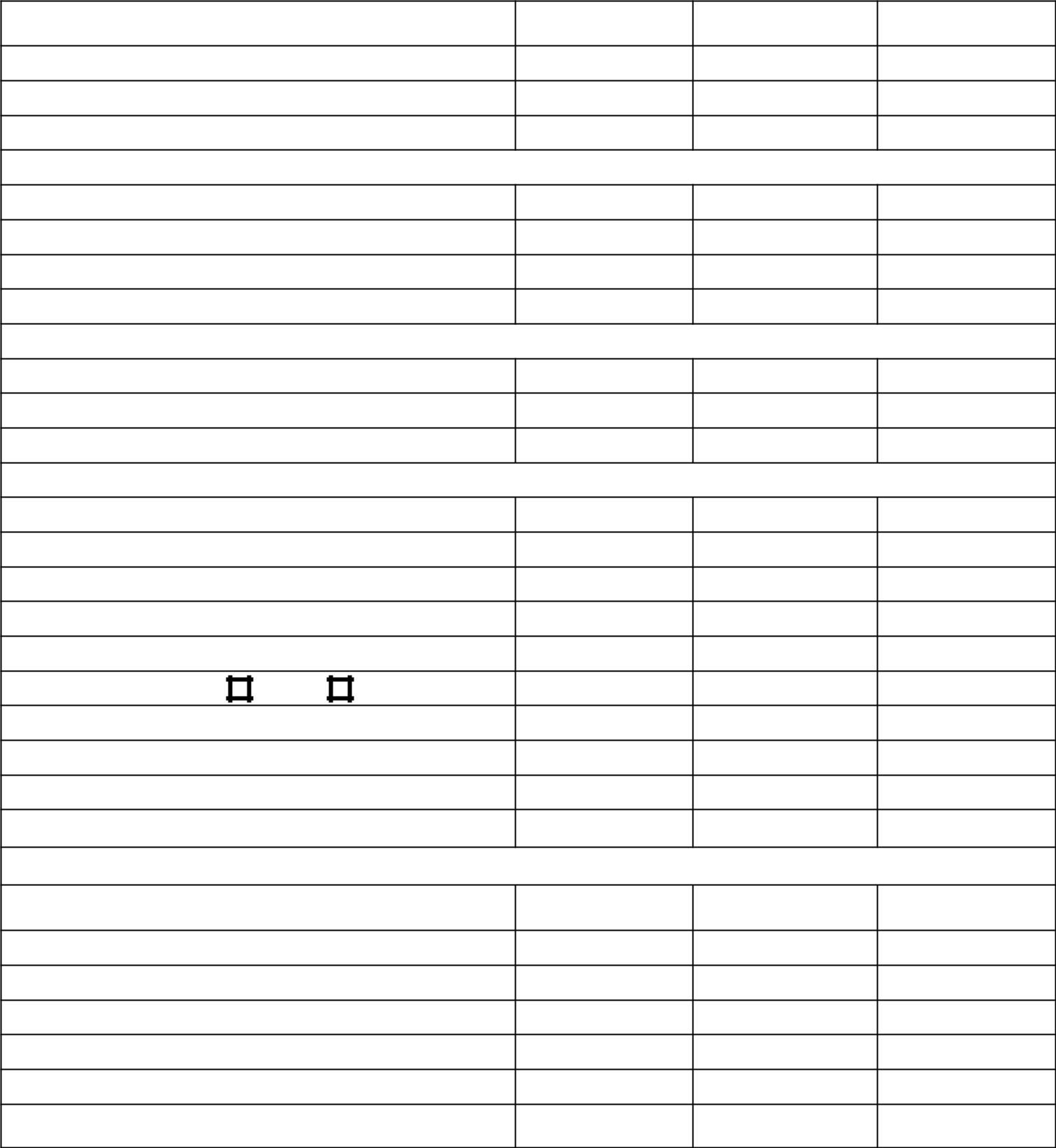 Name of Crematory / Funeral HomePick-up / transportation of human remainsForwarding body or cremated human remainsReceiving body or cremated human remainsCremationCremation (retort) chargeCremation service fee, if additionalCost of container / casket for cremationCost of container / urn for cremated remainsBurial CostsCasket for burial (attach description / model #)Outer Burial Container: Indicate Liner or VaultImmediate burial – no service or embalming etc.Service FeesBasic service fee for the funeralRental charge for church / hall / funeral homeCasket rental for serviceEmbalming (not required in any state)Other preparation of the human remainsRefrigeration costs – ■ flat fee ■ per day chargeVisitation / viewing – staff and facilitiesGraveside service – staff and equipmentHearse / other vehiclesTOTAL:Cemetery #1	Cemetery #2	Cemetery #3Name of Cemetery / Mausoleum:Cost of lot or crypt (if not already owned)Perpetual Care feeOpening and closing the grave, crypt or nicheGrave liner or vault, if required (see above)Marker / monument (including setup)TOTAL:© 2016 Honor My Wishes	www.HonorMyWishes.org	Peace - 40